Supplemental Figure 1. Breakdown of analyses sample sizes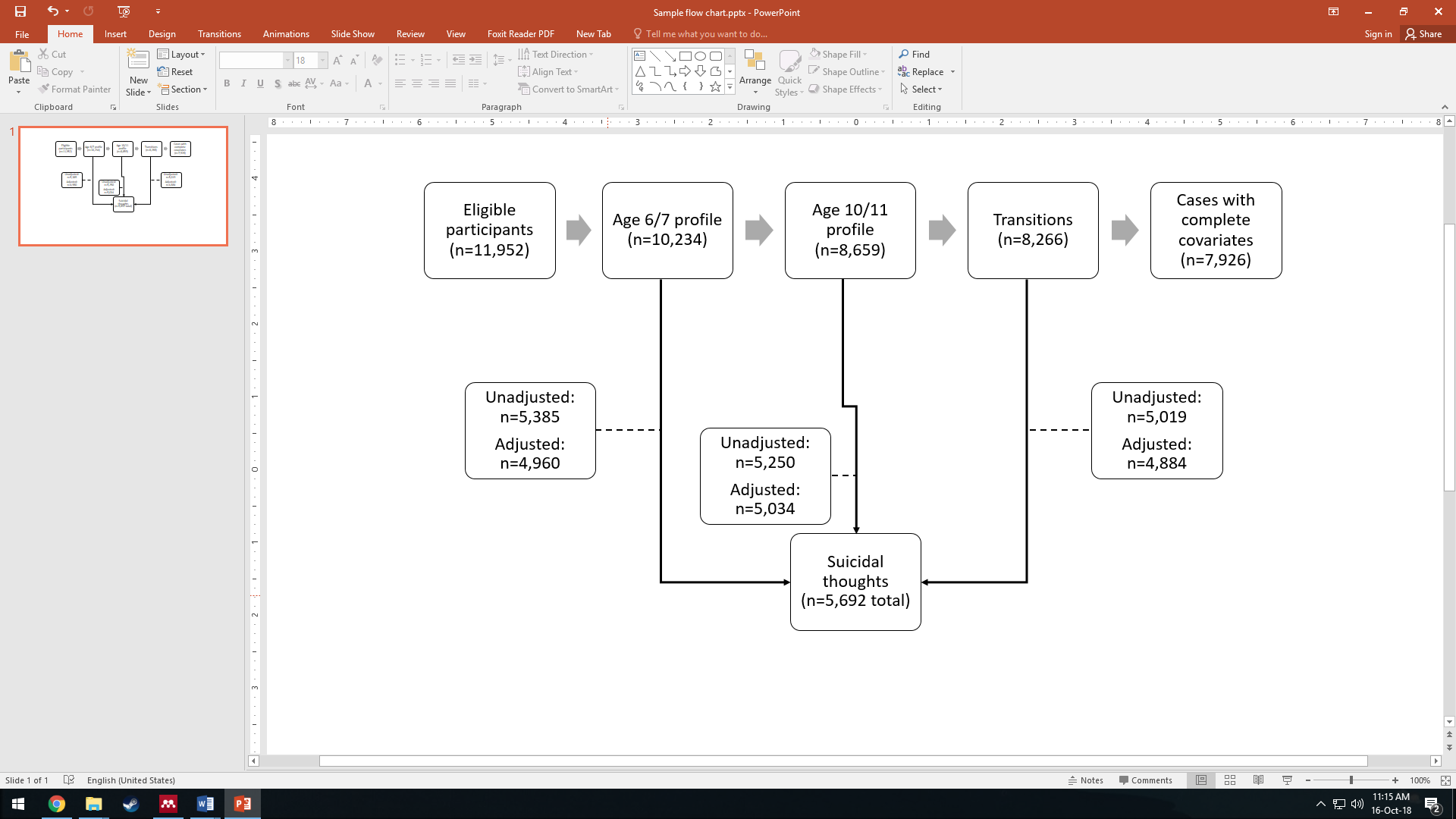 Supplemental Table 1. Latent Profile Analyses Model Fit Indices at ages 6/7 and 10/11 yearsSupplemental Table 1. Latent Profile Analyses Model Fit Indices at ages 6/7 and 10/11 yearsSupplemental Table 1. Latent Profile Analyses Model Fit Indices at ages 6/7 and 10/11 yearsSupplemental Table 1. Latent Profile Analyses Model Fit Indices at ages 6/7 and 10/11 yearsSupplemental Table 1. Latent Profile Analyses Model Fit Indices at ages 6/7 and 10/11 yearsLatent Profile Analysis 1 – Age 6/7Latent Profile Analysis 1 – Age 6/7Latent Profile Analysis 1 – Age 6/7Latent Profile Analysis 1 – Age 6/7Latent Profile Analysis 1 – Age 6/7ModelBLRTBICEntropySmallest profile1 profile--143176.99----2 profileP<0.001136826.920.9014.4%3 profileP<0.001134878.590.894.9%4 profileP<0.001133491.720.873.6%5 profileP<0.001132589.900.87<1.0%6 profileP<0.001131867.100.871.6%7 profileP<0.001130862.440.90<1.0%Latent Profile Analysis 2 – Age 10/11Latent Profile Analysis 2 – Age 10/11Latent Profile Analysis 2 – Age 10/11Latent Profile Analysis 2 – Age 10/11Latent Profile Analysis 2 – Age 10/11ModelBLRTBICEntropySmallest profile1 profile--119628.25----2 profileP<0.001113505.990.9312.0%3 profileP<0.001111755.740.849.4%4 profileP<0.001110174.680.873.9%5 profileP<0.001109528.390.872.9%6 profileModel failed to converge------BIC: Bayesian information criterionBLRT: Bootstrapped likelihood-ratio testingBIC: Bayesian information criterionBLRT: Bootstrapped likelihood-ratio testingBIC: Bayesian information criterionBLRT: Bootstrapped likelihood-ratio testingBIC: Bayesian information criterionBLRT: Bootstrapped likelihood-ratio testingBIC: Bayesian information criterionBLRT: Bootstrapped likelihood-ratio testingSupplemental Table 2. Frequency of transition groups and corresponding transition clusters, from latent profile at age 6/7 to age 10/11 yearsSupplemental Table 2. Frequency of transition groups and corresponding transition clusters, from latent profile at age 6/7 to age 10/11 years(*)Transition GroupWeighted %(1)“Low” to “Low”60.8(3)“Low” to “Moderate”4.7(3)“Low” to “High”0.7(3)“Low” to “Hyperactivity/internalizing”4.5(2)“Moderate” to “Low”9.4(4)“Moderate” to “Moderate”3.9(5)“Moderate” to “High”1.2(5)“Moderate” to “Hyperactivity/internalizing”1.5(2)“High” to “Low”0.9(5)“High” to “Moderate”0.9(4)“High” to “High”1.2(5)“High” to “Hyperactivity/internalizing”0.8(2)“Hyperactivity/internalizing” to “Low”5.5(5)“Hyperactivity/internalizing” to “Moderate”1.3(5)“Hyperactivity/internalizing” to “High”0.4(4)“Hyperactivity/internalizing” to “Hyperactivity/internalizing”2.5Hyperactivity/internalizing: Hyperactivity/inattention and internalizing[1] Stable low problem behavior[2] Decreasing to low symptoms [3] Increasing from low to symptoms[4] Homotypic [5] HeterotypicHyperactivity/internalizing: Hyperactivity/inattention and internalizing[1] Stable low problem behavior[2] Decreasing to low symptoms [3] Increasing from low to symptoms[4] Homotypic [5] HeterotypicSupplemental Table 3. Unadjusted and adjusted logistic regression models showing the association between latent profile(s) and transition clusters on suicidal thoughts in sensitivity analysis where those not responding to suicidal thought questions were coded as “no”Supplemental Table 3. Unadjusted and adjusted logistic regression models showing the association between latent profile(s) and transition clusters on suicidal thoughts in sensitivity analysis where those not responding to suicidal thought questions were coded as “no”Supplemental Table 3. Unadjusted and adjusted logistic regression models showing the association between latent profile(s) and transition clusters on suicidal thoughts in sensitivity analysis where those not responding to suicidal thought questions were coded as “no”Supplemental Table 3. Unadjusted and adjusted logistic regression models showing the association between latent profile(s) and transition clusters on suicidal thoughts in sensitivity analysis where those not responding to suicidal thought questions were coded as “no”Supplemental Table 3. Unadjusted and adjusted logistic regression models showing the association between latent profile(s) and transition clusters on suicidal thoughts in sensitivity analysis where those not responding to suicidal thought questions were coded as “no”Supplemental Table 3. Unadjusted and adjusted logistic regression models showing the association between latent profile(s) and transition clusters on suicidal thoughts in sensitivity analysis where those not responding to suicidal thought questions were coded as “no”Supplemental Table 3. Unadjusted and adjusted logistic regression models showing the association between latent profile(s) and transition clusters on suicidal thoughts in sensitivity analysis where those not responding to suicidal thought questions were coded as “no”Suicidal ThoughtsSuicidal ThoughtsSuicidal ThoughtsSuicidal ThoughtsSuicidal ThoughtsSuicidal ThoughtsUnadjustedUnadjustedUnadjustedAdjusted*Adjusted*Adjusted*ORUpper CILower CIORUpper CILower CILPA age 6/7Reference: “Low”Moderate1.140.931.411.170.931.47High2.081.512.882.321.633.31Hyperactivity/internalizing1.331.051.701.270.971.65LPA age 10/11Reference: “Low”Moderate1.921.542.381.851.462.34High1.551.062.261.731.172.57Hyperactivity/internalizing1.861.472.351.811.412.33Transition clustersReference: “Stable low”Decreasing to low1.000.791.271.080.841.38Low to problems1.681.302.161.831.412.37Homotypic2.031.562.631.971.492.61Heterotypic1.831.362.451.901.402.59CI: confidence intervalHyperactivity/internalizing: Hyperactivity/inattention & InternalizingLPA: latent profile analysis – profiles of internalizing and externalizing symptomsn: sample sizeOR: odds ratio* Adjusted for gender, socioeconomic status, stressful life events, high parental depressive symptoms, high parental alcohol use, and non-two parent householdCI: confidence intervalHyperactivity/internalizing: Hyperactivity/inattention & InternalizingLPA: latent profile analysis – profiles of internalizing and externalizing symptomsn: sample sizeOR: odds ratio* Adjusted for gender, socioeconomic status, stressful life events, high parental depressive symptoms, high parental alcohol use, and non-two parent householdCI: confidence intervalHyperactivity/internalizing: Hyperactivity/inattention & InternalizingLPA: latent profile analysis – profiles of internalizing and externalizing symptomsn: sample sizeOR: odds ratio* Adjusted for gender, socioeconomic status, stressful life events, high parental depressive symptoms, high parental alcohol use, and non-two parent householdCI: confidence intervalHyperactivity/internalizing: Hyperactivity/inattention & InternalizingLPA: latent profile analysis – profiles of internalizing and externalizing symptomsn: sample sizeOR: odds ratio* Adjusted for gender, socioeconomic status, stressful life events, high parental depressive symptoms, high parental alcohol use, and non-two parent householdCI: confidence intervalHyperactivity/internalizing: Hyperactivity/inattention & InternalizingLPA: latent profile analysis – profiles of internalizing and externalizing symptomsn: sample sizeOR: odds ratio* Adjusted for gender, socioeconomic status, stressful life events, high parental depressive symptoms, high parental alcohol use, and non-two parent householdCI: confidence intervalHyperactivity/internalizing: Hyperactivity/inattention & InternalizingLPA: latent profile analysis – profiles of internalizing and externalizing symptomsn: sample sizeOR: odds ratio* Adjusted for gender, socioeconomic status, stressful life events, high parental depressive symptoms, high parental alcohol use, and non-two parent householdCI: confidence intervalHyperactivity/internalizing: Hyperactivity/inattention & InternalizingLPA: latent profile analysis – profiles of internalizing and externalizing symptomsn: sample sizeOR: odds ratio* Adjusted for gender, socioeconomic status, stressful life events, high parental depressive symptoms, high parental alcohol use, and non-two parent household